ORDENANZA IX – Nº 563ANEXO ÚNICO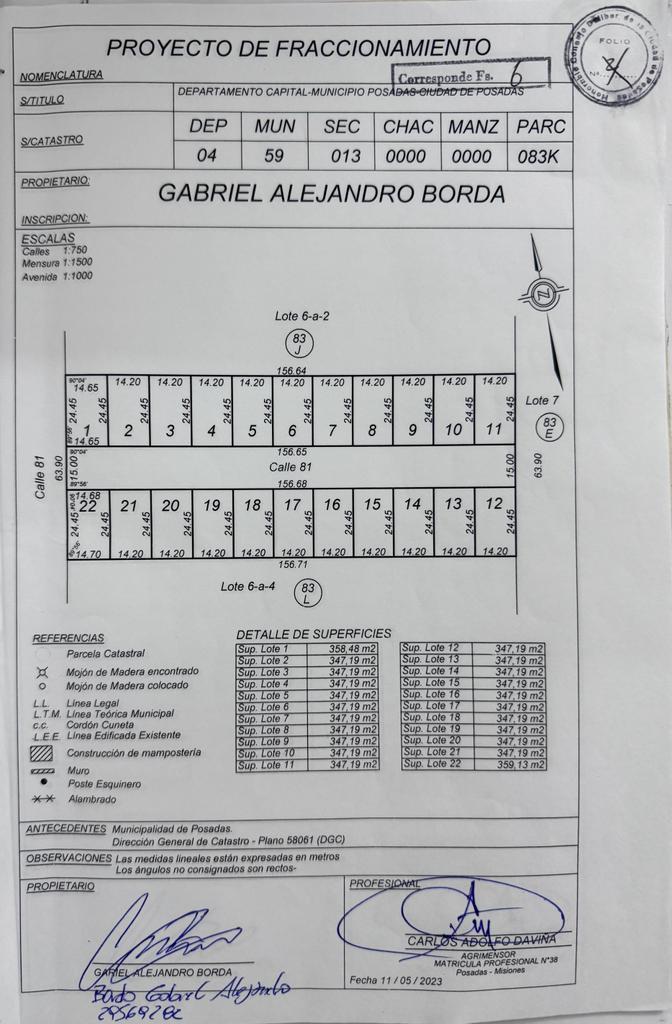 